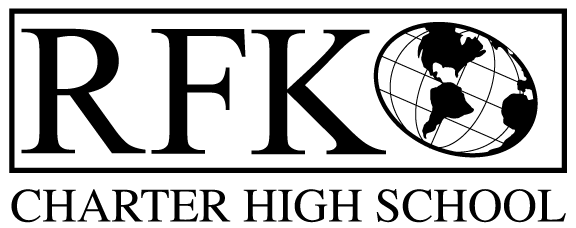 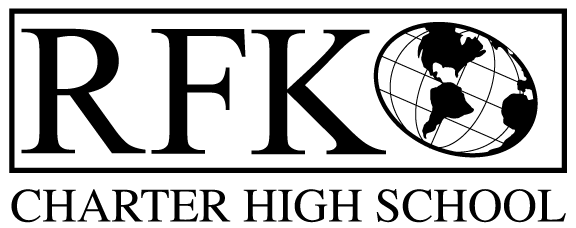 4300 Blake Rd. SWAlbuquerque, NM 87121PHONE: 505-243-1118     FAX: 505-242-7444PUBLIC NOTICE OF RFK GOVERNANCE COUNCIL MEETING Robert F. Kennedy Charter School will hold a regular meeting of the Governance CouncilDateThursday, October 20, 2022Time4:30 PMLocationRFK Charter High School4300 Blake Rd. SWAlbuquerque, NMIf you are an individual with a disability who is in need of a reader, amplifier, qualified sign language interpreter or any other form of auxiliary aid or service to attend or participate in the meeting, please contact the administrative offices of RFK High School at least one week prior to the meeting or as soon as possible.  Public documents, including the agenda and minutes, can also be provided in various accessible formats.  RFK High School Administrative offices – 505-243-1118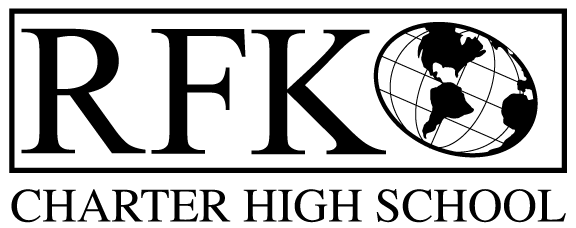 4300 Blake Rd. SWAlbuquerque, NM 87121PHONE: 505-243-1118     FAX: 505-242-7444Mission RFK Charter School prepares, motivates, and supports students to achieve their college and career goalsin partnership with their families and the community.Governance Council Meeting AgendaThursday, October 20, 20224:30 PMNext meeting:  November 17. 2022TimeItemPresenterDiscussion/ActionFollow Up4:30-4:35Roll CallMark Walch4:35-4:40Approval of agendaMark WalchVote4:40-4:50Approval September 15, 2022 meeting minutesMark WalchVote4:50-5:05Public Comment – Report on status of two information gathering projects; Community schools activitiesKatie Avery, Michelle Discussion5:05-5:15Middle School Update – What’s going on & academic progress, student count, attendance Aaron ArellanoDiscussion5:15-5:30High School Update - What’s going on & academic progress, student count, attendanceShawn MorrisDiscussion5:30-5:50Finance Committee report for September 2022 - discussion and approvalCash disbursement for September 2022discussion and approvalBAR(s) approvalIrene SanchezIrene SanchezIrene SanchezVoteVoteVote5:50-6:00Equity council update: Members, status, activity, Advisement package, Readiness Assessment DataRobert BaadeDiscussion6:00-6:15Executive Director’s ReportRobert BaadeDiscussion6:15-6:25Two new members:  Carlos Caballero and Denise ParrasMark WalchVote6:25-6:30Housekeeping: training hours, planning meeting, Minutes need to be available 10 days after meeting; updated website; etc.Mark WalchDiscussion6:30AdjournMark WalchVote